Test «Living Things Around Us»Exercise 1. Correlate 1 and 2 forms of verbsbe –                                eat – drink – go – sleep – take – have – get – meet – fall – Exercise 2. Add the missing verb formExercise 3. Select and write don't or doesn't Example: Carla (don’t/doesn’t) doesn’t ride a bicycle.1. Carla (don’t/doesn’t) ride a bicycle.2. We (don’t/doesn’t) live in a big city.3. They (don’t/doesn’t) read news.4. I (don’t/doesn’t) go to bed late.5. Dan (don’t/doesn’t) enjoy winters.6. It (don’t/doesn’t) rain here a lot.7. I (don’t/doesn’t) wear jeans at work.8. Lily (don’t/doesn’t) play the piano.9. Jim and I (don’t/doesn’t) rent a flat.10. Sam (don’t/doesn’t) have any pets.Exercise 4. Name who is depicted Exercise 5. Choose the correct answer according to what is shown in the picturesleptgothadmettookwas/wereatedrankwentfellblowblowndrawdrawnflyflownknowknownletletmakemadepaypaidputputstandstoodtelltold               1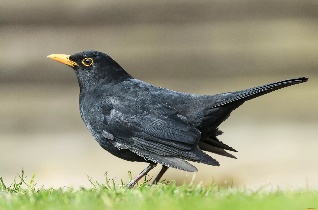                2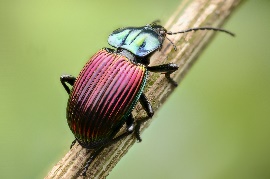               3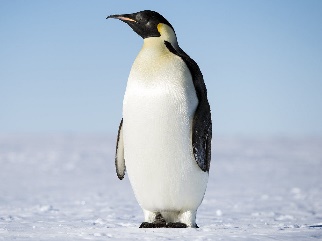               4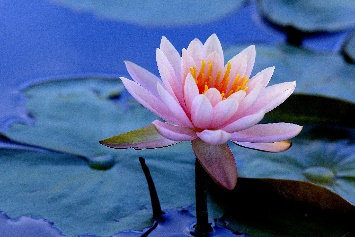               5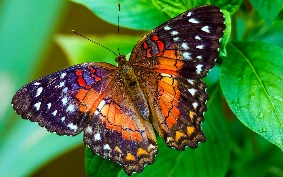              6   (бук)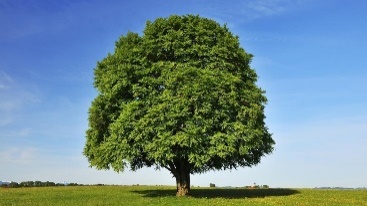 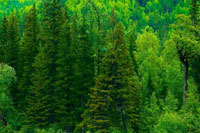 It is a meadow covered with flowers.It is a dense forest. The trees are bright green.It is a thin forest. The trees are dark brown.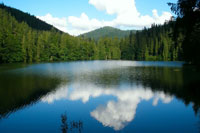 We see a wide clear lake and a green forest.We see a flowing river and a yellow forest.We see a wide lake and a field.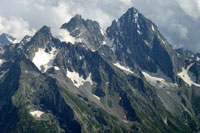 We see high mountains. They are covered with snow in some places.We see a deep cave. It is covered with snow.We see a valley between the high mountains.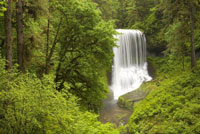 Here we can see a huge waterfall and a green meadow.Here we can see a small stream in the forest.Here we can see a small waterfall in the forest.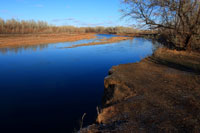 It is a still river. The water is clear and blue.It is a rough sea. The water is dark green.It is a swamp. The water is dark brown.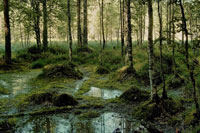 We see a rapid stream in the mountains.We see a swamp in the forest.We see a rapid swamp in the forest.